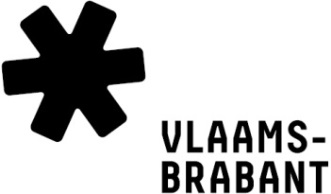 Subsidies projecten ter ondersteuning van 
het lokaal woonbeleidAANVRAAG werkingsperiode 2023-2025PROJECTGEGEVENSAANVRAGER
Naam van het project		     Straat en nummer		     Postcode en gemeente		      Ondernemingsnummer		     Vestigingsnummer 		     CONTACTPERSOONNaam van de coördinator	      Tel.				      GSM				       E-mail				      
BEGUNSTIGDETotaal aangevraagd subsidiebedrag voor de werkingsperiode van 2023 – 2025:	 0,00 euroBankrekeningnummer (IBAN)	BE.                    
waarop de eventuele subsidie mag worden overgeschrevenNaam van de rekeninghouder	       AANVRAAGPROCEDUREDatum overleg provinciale afsprakennota
      dd-mm-jjjjDatum goedkeuring afsprakennota door stuurgroep
      dd-mm-jjjjFINANCIËLE GEGEVENSWerkingsperiode 2023 – 2025Bedrag toegekende Vlaamse subsidie voor de verplichte activiteiten	      euroBedrag  provinciale subsidie (65% of 50% van de Vlaamse basissubsidie voor de verplichte activiteiten)
	      euro voor de 3 subsidiejaren
	3 gelijke schijven van       euro per jaarBIJLAGEN (op te laden in het online subsidiedossier)Verplichte bijlagen voor de subsidieaanvraag 2023-2025 Bijlage 1	Een volledig en correct ingevuld aanvraagformulier Bijlage 2	Afsprakennota met de provincie (door de stuurgroep bekrachtigd)Om subsidie te kunnen vereffenen van werkingsjaar 2024 en 2025 dienen de verantwoordingsstukken van het vorig werkingsjaar toegevoegd te worden. Bijlage 3	Kort evaluatieverslag, waaruit blijkt dat de taken uit de afsprakennota uitgevoerd zijn Bijlage 4	Een door de stuurgroep goedgekeurd financieel verslag Bijlage 5	Indien uw subsidieaanvraag ≥ 24.790 euroEen balans- en resultatenrekening van het voorgaande jaarEen verslag inzake beheer en financiële toestandWij respecteren jouw privacy: www.vlaamsbrabant.be/privacy